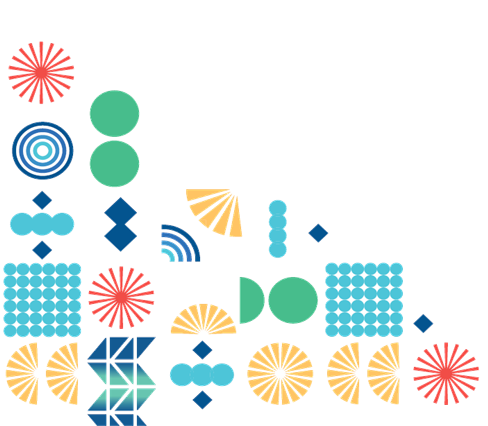 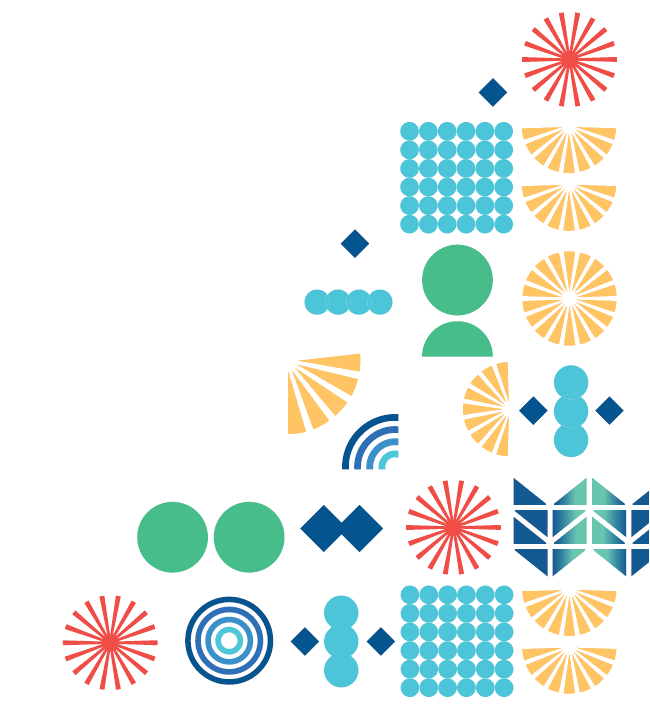 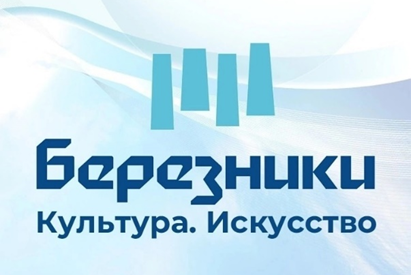 ПРОГРАММАКУЛЬТУРНЫХ СОБЫТИЙна  НОЯБРЬ  2023 годасо ссылками на покупку билетов по Пушкинской картеСПЕКТАКЛИ, ТЕАТРАЛЬНЫЕ ПРОЕКТЫСПЕКТАКЛИ, ТЕАТРАЛЬНЫЕ ПРОЕКТЫСПЕКТАКЛИ, ТЕАТРАЛЬНЫЕ ПРОЕКТЫСПЕКТАКЛИ, ТЕАТРАЛЬНЫЕ ПРОЕКТЫБерезниковский драматический театрБерезники, ул. Льва Толстого, 50, тел. 8 (3424) 23 29 93 Ссылки на покупку билетов по Пушкинской карте! Березниковский драматический театрБерезники, ул. Льва Толстого, 50, тел. 8 (3424) 23 29 93 Ссылки на покупку билетов по Пушкинской карте! Березниковский драматический театрБерезники, ул. Льва Толстого, 50, тел. 8 (3424) 23 29 93 Ссылки на покупку билетов по Пушкинской карте! 1 ноября 19:00«Черный монах», А. Чехов, камерный, 16+ vk.cc/crR0MZ   Проект «Творческая среда»«Черный монах», А. Чехов, камерный, 16+ vk.cc/crR0MZ   Проект «Творческая среда»2 ноября 19:00«Бог ездит на велосипеде», подростковый, камерный, 16+vk.cc/crR0Xj «Бог ездит на велосипеде», подростковый, камерный, 16+vk.cc/crR0Xj 10, 11 ноября 19:00ПРЕМЬЕРА! «За белым кроликом», 16+, камерный, vk.cc/crR1Qt  ПРЕМЬЕРА! «За белым кроликом», 16+, камерный, vk.cc/crR1Qt  11 ноября  17:00ПРЕМЬЕРА! «За белым кроликом», 16+, камерный, vk.cc/crR1Qt  ПРЕМЬЕРА! «За белым кроликом», 16+, камерный, vk.cc/crR1Qt  12 ноября  18:00«Женитьба», Н. Гоголь, 16+, vk.cc/crR2oY   «Женитьба», Н. Гоголь, 16+, vk.cc/crR2oY   18 ноября 18:00«Звездный час по местному времени», 16+, vk.cc/crR2tc  «Звездный час по местному времени», 16+, vk.cc/crR2tc  19 ноября 18:00«Пеппи Длинныйчулок», 6+, vk.cc/crR2AP  «Пеппи Длинныйчулок», 6+, vk.cc/crR2AP  22 ноября  19:00 «Папа», Ф. Зеллер, трагифарс, камерный, 16+, vk.cc/crR2Ex    «Папа», Ф. Зеллер, трагифарс, камерный, 16+, vk.cc/crR2Ex    23 ноября  20:00ПРЕМЬЕРА! «За белым кроликом», 16+, камерный, vk.cc/crR1Qt  ПРЕМЬЕРА! «За белым кроликом», 16+, камерный, vk.cc/crR1Qt  26 ноября 18:00«Тартюф», Ж.Б. Мольер, комедия, 16+, vk.cc/crR2Qx   «Тартюф», Ж.Б. Мольер, комедия, 16+, vk.cc/crR2Qx   Драматический театр «БЕНЕФИС» для детей и молодёжиБерезники, пр. Ленина, 50 (ДК им. Ленина), тел. 8 (3424) 26 36 46Касса: 8 (3424) 20 92 06, цена билета: детский – 170 руб., взрослый – 170 руб., дети до 3-х лет – бесплатно при предъявлении документа, подтверждающего возраст ребенка. Стоимость билета на вечерние спектакли – 350 руб.Ссылки на покупку билетов по Пушкинской карте!Драматический театр «БЕНЕФИС» для детей и молодёжиБерезники, пр. Ленина, 50 (ДК им. Ленина), тел. 8 (3424) 26 36 46Касса: 8 (3424) 20 92 06, цена билета: детский – 170 руб., взрослый – 170 руб., дети до 3-х лет – бесплатно при предъявлении документа, подтверждающего возраст ребенка. Стоимость билета на вечерние спектакли – 350 руб.Ссылки на покупку билетов по Пушкинской карте!Драматический театр «БЕНЕФИС» для детей и молодёжиБерезники, пр. Ленина, 50 (ДК им. Ленина), тел. 8 (3424) 26 36 46Касса: 8 (3424) 20 92 06, цена билета: детский – 170 руб., взрослый – 170 руб., дети до 3-х лет – бесплатно при предъявлении документа, подтверждающего возраст ребенка. Стоимость билета на вечерние спектакли – 350 руб.Ссылки на покупку билетов по Пушкинской карте! 4 ноября 12:00, 15:00ПРЕМЬЕРА! «Русалочка», по произведению Г.Х. Андерсена, 6+ vk.cc/crssII ПРЕМЬЕРА! «Русалочка», по произведению Г.Х. Андерсена, 6+ vk.cc/crssII 5 ноября  12:00«Вовка в тридевятом царстве», сказка, 6+, vk.cc/crssII«Вовка в тридевятом царстве», сказка, 6+, vk.cc/crssII5 ноября  15:00«Похищение луковиц», сказка-детектив, 0+, vk.cc/crssII«Похищение луковиц», сказка-детектив, 0+, vk.cc/crssII12 ноября  12:00, 15:00«Золушка», мюзикл, 6+, vk.cc/crssII«Золушка», мюзикл, 6+, vk.cc/crssII19 ноября  12:00ПРЕМЬЕРА! «Русалочка», по произведению Г.Х. Андерсена, 6+ vk.cc/crssIIПРЕМЬЕРА! «Русалочка», по произведению Г.Х. Андерсена, 6+ vk.cc/crssIIМУЗЕЙНЫЕ ПРОГРАММЫ, ВЫСТАВКИ, ЭКСКУРСИИМУЗЕЙНЫЕ ПРОГРАММЫ, ВЫСТАВКИ, ЭКСКУРСИИМУЗЕЙНЫЕ ПРОГРАММЫ, ВЫСТАВКИ, ЭКСКУРСИИМУЗЕЙНЫЕ ПРОГРАММЫ, ВЫСТАВКИ, ЭКСКУРСИИБерезниковский историко-художественный музейим. И.Ф. КоноваловаБерезники, пр. Ленина, 43, тел. 8 (3424) 26 48 79Работает: среда, пятница-воскресенье 10:00-18:00, четверг 12:00-20:00Ссылки на покупку билетов по Пушкинской карте!Березниковский историко-художественный музейим. И.Ф. КоноваловаБерезники, пр. Ленина, 43, тел. 8 (3424) 26 48 79Работает: среда, пятница-воскресенье 10:00-18:00, четверг 12:00-20:00Ссылки на покупку билетов по Пушкинской карте!Березниковский историко-художественный музейим. И.Ф. КоноваловаБерезники, пр. Ленина, 43, тел. 8 (3424) 26 48 79Работает: среда, пятница-воскресенье 10:00-18:00, четверг 12:00-20:00Ссылки на покупку билетов по Пушкинской карте!с 10 ноябряНОВАЯ ВЫСТАВКА! Художник Д. Габаташвили (Грузия)НОВАЯ ВЫСТАВКА! Художник Д. Габаташвили (Грузия)До 12 ноябряВыставка «Березниковская «Пятёрка» – соблюдая традиции»: живопись, графика и скульптура, по билетам, 6+ https:// Выставка «Березниковская «Пятёрка» – соблюдая традиции»: живопись, графика и скульптура, по билетам, 6+ https:// До 26 ноябряВыставка «Осенний вернисаж»: художественные и графические произведения, скульптура, по билетам, 6+ vk.cc/crzN9hВыставка «Осенний вернисаж»: художественные и графические произведения, скульптура, по билетам, 6+ vk.cc/crzN9h4 ноября 18.00-21.00Всероссийская акция «Ночь искусств»: лекции,  интерактивные площадки, мастер-классы, бесплатно, 0+Всероссийская акция «Ночь искусств»: лекции,  интерактивные площадки, мастер-классы, бесплатно, 0+4, 11 ноября 13:00Образовательная программа для детей «Открываем фонды», для детей 10-12 лет, по билетам Образовательная программа для детей «Открываем фонды», для детей 10-12 лет, по билетам по воскресеньям 12:00Обзорная экскурсия по исторической экспозиции: развитие Верхнекамья, Березников, по билетам, 6+ vk.cc/cfDRQdОбзорная экскурсия по исторической экспозиции: развитие Верхнекамья, Березников, по билетам, 6+ vk.cc/cfDRQdМузей книжной культуры и литературы Верхнекамья «Алконост»Березники, Советский проспект, д. 20, тел. 8 (3424) 26 36 52Работает: среда -- воскресенье 09:00-17:00. Билеты: от 60 рублей.  Музей книжной культуры и литературы Верхнекамья «Алконост»Березники, Советский проспект, д. 20, тел. 8 (3424) 26 36 52Работает: среда -- воскресенье 09:00-17:00. Билеты: от 60 рублей.  Музей книжной культуры и литературы Верхнекамья «Алконост»Березники, Советский проспект, д. 20, тел. 8 (3424) 26 36 52Работает: среда -- воскресенье 09:00-17:00. Билеты: от 60 рублей.  С 4 ноябряНОВАЯ ВЫСТАВКА! «От буквы к слову, от слова к книге»: об истории обучающих чтению книг. 0+НОВАЯ ВЫСТАВКА! «От буквы к слову, от слова к книге»: об истории обучающих чтению книг. 0+11,18,25 ноября 12:00Музейное чтение «Волшебный фонарь», по билетам, от 3 летМузейное чтение «Волшебный фонарь», по билетам, от 3 лет5 ноября 14:00Музейное занятие «Книгосветное путешествие», билеты, с 5 летМузейное занятие «Книгосветное путешествие», билеты, с 5 лет11,12 ноября 14:00Музейное занятие «Как Знайка сказку искал», по билетам, от 5 лет Музейное занятие «Как Знайка сказку искал», по билетам, от 5 лет 18,19 ноября 14:00Музейное занятие «Сквозняки. Волшебство затягивает», 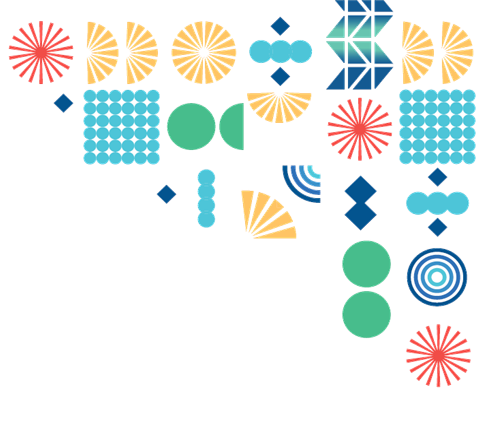 по билетам, от 5 лет Музейное занятие «Сквозняки. Волшебство затягивает», по билетам, от 5 лет 25, 26 ноября 14:00Музейное занятие «Сказочные мамы», по билетам, от 5 лет Музейное занятие «Сказочные мамы», по билетам, от 5 лет Историко-архитектурный комплекс «Усолье Строгановское»: Музей «Усадьба Голицына»Усолье, ул. Спасская, д. 14, тел. 8 (3424) 29 07 71Работает: среда-воскресенье с 10:00 до 18:00Ссылки на покупку билетов по Пушкинской карте!Историко-архитектурный комплекс «Усолье Строгановское»: Музей «Усадьба Голицына»Усолье, ул. Спасская, д. 14, тел. 8 (3424) 29 07 71Работает: среда-воскресенье с 10:00 до 18:00Ссылки на покупку билетов по Пушкинской карте!Историко-архитектурный комплекс «Усолье Строгановское»: Музей «Усадьба Голицына»Усолье, ул. Спасская, д. 14, тел. 8 (3424) 29 07 71Работает: среда-воскресенье с 10:00 до 18:00Ссылки на покупку билетов по Пушкинской карте!4 ноября 16.00 – 19.00Мастер-класс «Набойка по ткани», 6+, по билетамМастер-класс «Набойка по ткани», 6+, по билетам5, 11, 26 ноября 14:00Экскурсия «Альбом солевара Богомолова»: производство соли, быт солеваров, 6+, по билетам, vk.cc/crS9w4 Экскурсия «Альбом солевара Богомолова»: производство соли, быт солеваров, 6+, по билетам, vk.cc/crS9w4 12 ноября, 19 ноября 14:00Экскурсия  «Прогулка по Посаду»: знакомство с историей комплекса «Усолье Строгановское», 6+, по билетам, vk.cc/crS9E3Экскурсия  «Прогулка по Посаду»: знакомство с историей комплекса «Усолье Строгановское», 6+, по билетам, vk.cc/crS9E318 ноября 14:00«Ремесленная слободка», программа выходного дня с мастер-классами, 6+, по билетам vk.cc/cfGHJa«Ремесленная слободка», программа выходного дня с мастер-классами, 6+, по билетам vk.cc/cfGHJa19 26 ноября  12:00Экскурсия по выставке «Сладкие узоры», 6+, по билетамЭкскурсия по выставке «Сладкие узоры», 6+, по билетамМузей «Палаты Строгановых»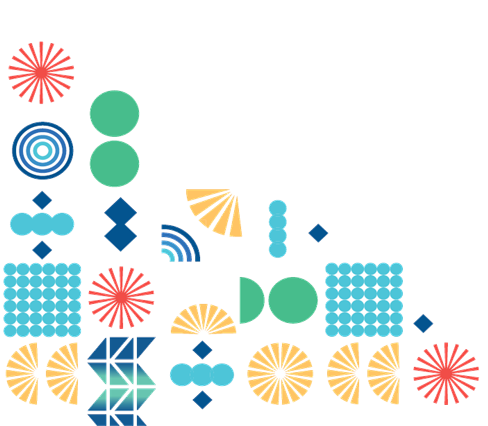 Усолье, ул. Спасская, д. 36, тел. 8 (3424) 29 07 69Работает: среда-воскресенье, с 10:00 до 18:00, касса до 17:30Музей «Палаты Строгановых»Усолье, ул. Спасская, д. 36, тел. 8 (3424) 29 07 69Работает: среда-воскресенье, с 10:00 до 18:00, касса до 17:30Музей «Палаты Строгановых»Усолье, ул. Спасская, д. 36, тел. 8 (3424) 29 07 69Работает: среда-воскресенье, с 10:00 до 18:00, касса до 17:30В течение месяца НОВАЯ ВЫСТАВКА! «Свободные грани русского импрессионизма», живопись А. Захарова, 6+, по билетамНОВАЯ ВЫСТАВКА! «Строгановское наследие», коллекция работ студентов МГХПА им. С.Г. СтрогановаВыставка «Где звонит колокол», 6+, по билетамВыставка «Строгановы. Пермский период»: стерео-портреты династии Строгановых, 6+, по билетам, vk.cc/crS9ZoЭкскурсия «Резиденция Строгановых», архитектурные особенности Палат Строгановых, 6+, по билетам, vk.cc/crSacPНОВАЯ ВЫСТАВКА! «Свободные грани русского импрессионизма», живопись А. Захарова, 6+, по билетамНОВАЯ ВЫСТАВКА! «Строгановское наследие», коллекция работ студентов МГХПА им. С.Г. СтрогановаВыставка «Где звонит колокол», 6+, по билетамВыставка «Строгановы. Пермский период»: стерео-портреты династии Строгановых, 6+, по билетам, vk.cc/crS9ZoЭкскурсия «Резиденция Строгановых», архитектурные особенности Палат Строгановых, 6+, по билетам, vk.cc/crSacP4 ноября16:00, 17:00, 18:00Мастер-класс «Секреты Усольской глины», 6+, по билетам  vk.cc/crSalzМастер-класс «Секреты Усольской глины», 6+, по билетам  vk.cc/crSalz5, 11, 12, 18, 19, 25, 26 ноября,  12:00Мастер-класс «Секреты Усольской глины», 6+, по билетам https://vk.cc/crSalz  Мастер-класс «Секреты Усольской глины», 6+, по билетам https://vk.cc/crSalz  Музей «Дом Брагина»Усолье, ул. Богородская, д. 15, тел. 8 (3424) 29 07 68, Работает: среда-воскресенье, с 10:00 до 18:00, касса до 17:30Музей «Дом Брагина»Усолье, ул. Богородская, д. 15, тел. 8 (3424) 29 07 68, Работает: среда-воскресенье, с 10:00 до 18:00, касса до 17:30Музей «Дом Брагина»Усолье, ул. Богородская, д. 15, тел. 8 (3424) 29 07 68, Работает: среда-воскресенье, с 10:00 до 18:00, касса до 17:304 ноября16.00 – 19.00Всероссийская акция «Ночь искусств», бесплатно, 6+:- историческая прогулка «В ритме истории» - посещение выставочных залов музеевВсероссийская акция «Ночь искусств», бесплатно, 6+:- историческая прогулка «В ритме истории» - посещение выставочных залов музеев4 ноября 17.00-19.00Мастер-класс «Роспись по дереву», 6+, по билетам, vk.cc/crSasxМастер-класс «Роспись по дереву», 6+, по билетам, vk.cc/crSasxПо заявкамВыставка «Солеварение», 6+, по билетам vk.cc/crSav4Экскурсия «История сквозь время», 6+, по билетам vk.cc/crSaxh«Занятие в земской школе», 6+, по билетам vk.cc/crSaF4Выставка «Солеварение», 6+, по билетам vk.cc/crSav4Экскурсия «История сквозь время», 6+, по билетам vk.cc/crSaxh«Занятие в земской школе», 6+, по билетам vk.cc/crSaF4ЛИТЕРАТУРНОЕ ПРОСТРАНСТВОЛИТЕРАТУРНОЕ ПРОСТРАНСТВОЛИТЕРАТУРНОЕ ПРОСТРАНСТВОЛИТЕРАТУРНОЕ ПРОСТРАНСТВОпо субботам12:00«Кисточка»: арт-студия, 0+, по билетам, запись по тел. 42-25-92 Усолье, детская библиотека, ул.Свободы, 138«Кисточка»: арт-студия, 0+, по билетам, запись по тел. 42-25-92 Усолье, детская библиотека, ул.Свободы, 138по воскресеньям10:30, 12:00«АртНяня»: занятие с художником по рисованию, 6+, по билетамБерезники, Центральная библиотека, ул. Ломоносова, 115«АртНяня»: занятие с художником по рисованию, 6+, по билетамБерезники, Центральная библиотека, ул. Ломоносова, 115по воскресениям15:00Виртуальный концертный зал, 6+, бесплатноБерезники, Центральная библиотека, ул. Ломоносова, 115Виртуальный концертный зал, 6+, бесплатноБерезники, Центральная библиотека, ул. Ломоносова, 1154 ноября 14.00Открытие книжного клуба для молодёжи «Paper heart», 16+ Березники, м-н Усольский, Дощеникова, 22, подъезд 2, библиотекаОткрытие книжного клуба для молодёжи «Paper heart», 16+ Березники, м-н Усольский, Дощеникова, 22, подъезд 2, библиотека4 ноября17.00-20:00Всероссийская акция «Ночь искусств» проект «Под знаком великого Льва»Березники, ул. Ломоносова, 115, библиотека, 16+, т. 89082777690 Всероссийская акция «Ночь искусств» проект «Под знаком великого Льва»Березники, ул. Ломоносова, 115, библиотека, 16+, т. 89082777690 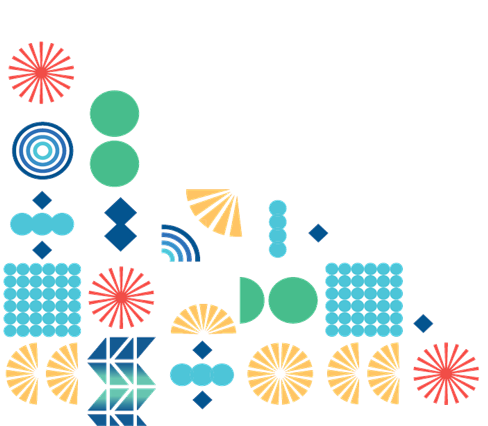 11, 18, 25 ноября12.00«Чудеса из газет»: мастерская, 6+, 8(3424)42 44 16, vk.cc/cs0E8Cп. Орел, ул. 1 Мая, 37, библиотека«Чудеса из газет»: мастерская, 6+, 8(3424)42 44 16, vk.cc/cs0E8Cп. Орел, ул. 1 Мая, 37, библиотека14 ноября15.00«В гостях у Алисы»: библиочайная, 12+, т. 243037 vk.cc/cs0EjH  п.Железнодорожный, ул. 35 лет Победы, 2, библиотека«В гостях у Алисы»: библиочайная, 12+, т. 243037 vk.cc/cs0EjH  п.Железнодорожный, ул. 35 лет Победы, 2, библиотека22 ноября 17.00 «Мой самый главный человек…»: поэтический вечер, бесплатно, 12+, тел. 42-90-90, Березники, ул. Пятилетки, 79, библиотека «Мой самый главный человек…»: поэтический вечер, бесплатно, 12+, тел. 42-90-90, Березники, ул. Пятилетки, 79, библиотека 25 ноября15.00«Новогоднее настроение»: мастер-класс, 12+, тел. 26-39-19Березники, Советский проспект, 18, библиотека «Новогоднее настроение»: мастер-класс, 12+, тел. 26-39-19Березники, Советский проспект, 18, библиотека 27 ноября15.00«Народный разгуляй»: фольклорный турнир, 12+, по билетам, тел. 22-59-18, Березники, ул. Свердлова, 27, библиотека«Народный разгуляй»: фольклорный турнир, 12+, по билетам, тел. 22-59-18, Березники, ул. Свердлова, 27, библиотека21-30 ноября по заявкам«За мечтой под алыми парусами»: к 100-летию книги А. Грина «Алые паруса», 12+, бесплатно, тел. 42-25-92 Березники, ул. Черняховского, 57, библиотека «За мечтой под алыми парусами»: к 100-летию книги А. Грина «Алые паруса», 12+, бесплатно, тел. 42-25-92 Березники, ул. Черняховского, 57, библиотека КУЛЬТУРНО-ДОСУГОВОЕ ПРОСТРАНСТВОСсылки на покупку билетов по Пушкинской карте!КУЛЬТУРНО-ДОСУГОВОЕ ПРОСТРАНСТВОСсылки на покупку билетов по Пушкинской карте!КУЛЬТУРНО-ДОСУГОВОЕ ПРОСТРАНСТВОСсылки на покупку билетов по Пушкинской карте!КУЛЬТУРНО-ДОСУГОВОЕ ПРОСТРАНСТВОСсылки на покупку билетов по Пушкинской карте!среда-воскресение12:00-20:00Работа парка аттракционовпр. Ленина, 50, тел. 26 64 13Работа парка аттракционовпр. Ленина, 50, тел. 26 64 13по средам 18:00Мастерская хэндмейд. Пэчворк, 16+, 300 руб., vk.cc/crQEdF КДЦ, пр-кт Ленина, 59, тел. для записи 8-919-702-92-31 Мастерская хэндмейд. Пэчворк, 16+, 300 руб., vk.cc/crQEdF КДЦ, пр-кт Ленина, 59, тел. для записи 8-919-702-92-31 по средам 19:00Мастер-класс «Роспись по ткани», 16+, 300 руб. vk.cc/crQEdF КДЦ, пр-кт Ленина, 59, тел. для записи 8-902-831-86-56 Мастер-класс «Роспись по ткани», 16+, 300 руб. vk.cc/crQEdF КДЦ, пр-кт Ленина, 59, тел. для записи 8-902-831-86-56 1 ноября 11.00Социальный кинозал. Игровой фильм «Трио в перьях-2» Усолье, ул. Елькина, 14Социальный кинозал. Игровой фильм «Трио в перьях-2» Усолье, ул. Елькина, 142 ноября 17:00Мастер-класс «Лапоточки», школа ремесел «Светелка», платноУсолье, ул. Елькина, 14Мастер-класс «Лапоточки», школа ремесел «Светелка», платноУсолье, ул. Елькина, 143 ноября 12:00Концертная программа «Наши братские народы»ДМШ № 1 им. П.И. Чайковского, 6+, бесплатноул. Свердлова, 69а, тел. 26 64 13Концертная программа «Наши братские народы»ДМШ № 1 им. П.И. Чайковского, 6+, бесплатноул. Свердлова, 69а, тел. 26 64 133 ноября 19:00Всероссийская акция «Ночь искусств» трансляция из Органного концертного зала, концертная программа «От Баха до Циммера»Всероссийская акция «Ночь искусств» трансляция из Органного концертного зала, концертная программа «От Баха до Циммера»4 ноября 13:00Всероссийская акция «Большой Этнографический диктант»Усолье, ул. Елькина, 14Всероссийская акция «Большой Этнографический диктант»Усолье, ул. Елькина, 144 ноября 13:00Фестиваль «Лица друзей», 6+, вход свободныйКДЦ, ул. Л. Толстого, 50, тел. 23-48-99Фестиваль «Лица друзей», 6+, вход свободныйКДЦ, ул. Л. Толстого, 50, тел. 23-48-994 ноября 15:00Мастер-класс, открытка «Любимой маме», Усолье, ул. Елькина, 14Мастер-класс, открытка «Любимой маме», Усолье, ул. Елькина, 144 ноября 16:00Мастер-класс «Ручная набойка по ткани», Усолье, ул. Елькина, 14Мастер-класс «Ручная набойка по ткани», Усолье, ул. Елькина, 144 ноября 16:00Концерт ко Дню народного единства «Россия - это мы!»Усолье, ул. Елькина, 14Концерт ко Дню народного единства «Россия - это мы!»Усолье, ул. Елькина, 145 ноября 11:00ПРЕМЬЕРА! «Театр теней», спектакль «Мумми-Тролль», 6+, 200 руб., vk.cc/crQEdF КДЦ, пр. Ленина, 59, по записи 8-912-784-32-57ПРЕМЬЕРА! «Театр теней», спектакль «Мумми-Тролль», 6+, 200 руб., vk.cc/crQEdF КДЦ, пр. Ленина, 59, по записи 8-912-784-32-577 ноября 13:00Социальный кинозал. Игровой фильм «Солнце на вкус»Усолье, ул. Елькина, 14Социальный кинозал. Игровой фильм «Солнце на вкус»Усолье, ул. Елькина, 148 ноября 13:00Социальный кинозал. Анимационный фильм «Мы монстры 2»Усолье, ул. Елькина, 14Социальный кинозал. Анимационный фильм «Мы монстры 2»Усолье, ул. Елькина, 149 ноября 15:00Киноклуб «Душа», игровой фильм «Хитровка. Знак четырёх»Усолье, ул. Елькина, 14Киноклуб «Душа», игровой фильм «Хитровка. Знак четырёх»Усолье, ул. Елькина, 1411 ноября 14:00Социальный кинозал. Игровой фильм «Приключение царя»Усолье, ул. Елькина, 14Социальный кинозал. Игровой фильм «Приключение царя»Усолье, ул. Елькина, 1411 ноября 15:00Мастер-класс, акрил «Городской пейзаж», изостудия «Колорит» платно, Усолье, ул. Елькина, 14Мастер-класс, акрил «Городской пейзаж», изостудия «Колорит» платно, Усолье, ул. Елькина, 1412 ноября 11:00Кукольный спектакль «Маша и Медведь», 0+, 200 руб., vk.cc/crQEdF КДЦ, пр. Ленина, 59, тел. для записи 8-912-784-32-57Кукольный спектакль «Маша и Медведь», 0+, 200 руб., vk.cc/crQEdF КДЦ, пр. Ленина, 59, тел. для записи 8-912-784-32-5712 ноября 14:00Танцевальная программа, 55+, вход свободныйКДЦ, ул. Л. Толстого, 50, тел. 23-48-99Танцевальная программа, 55+, вход свободныйКДЦ, ул. Л. Толстого, 50, тел. 23-48-9913-14 ноябряпо заявкамТематическая беседа «Нет прав без обязанностей»Усолье, ул. Елькина, 14Тематическая беседа «Нет прав без обязанностей»Усолье, ул. Елькина, 1413 ноября 11:00«Назад в СССР». Концерт Сергея Хижняка, 12+, 400 руб.КДЦ, ул. Л. Толстого, 50, заказ билетов по тел. 8-919-482-70-30«Назад в СССР». Концерт Сергея Хижняка, 12+, 400 руб.КДЦ, ул. Л. Толстого, 50, заказ билетов по тел. 8-919-482-70-3014 ноября 18:00Народный праздник «Кузьминки», Усолье, ул. Елькина, 14Народный праздник «Кузьминки», Усолье, ул. Елькина, 1415-17 ноябряпо заявкамКвест-программа «Баба Яга не против», 200 руб.Усолье, ул. Елькина, 14Квест-программа «Баба Яга не против», 200 руб.Усолье, ул. Елькина, 1417 ноября 18:30Виртуальный концертный зал. Российский государственный академический камерный «Вивальди-оркестр» и Светлана Безродная «Любимые мелодии прошлых лет»Усолье, ул. Елькина, 14Виртуальный концертный зал. Российский государственный академический камерный «Вивальди-оркестр» и Светлана Безродная «Любимые мелодии прошлых лет»Усолье, ул. Елькина, 1417 ноября 19:00 Концерт группы «Бобронариум», 16+, 250 руб., vk.cc/crQEdFМАУ «КДЦ г. Березники», пр-кт Ленина, 59, 23-48-99Концерт группы «Бобронариум», 16+, 250 руб., vk.cc/crQEdFМАУ «КДЦ г. Березники», пр-кт Ленина, 59, 23-48-9918 ноября 13:00Социальный кинозал. Игровой фильм «Коты Эрмитажа»Усолье, ул. Елькина, 14Социальный кинозал. Игровой фильм «Коты Эрмитажа»Усолье, ул. Елькина, 1419 ноября 11:00Кукольный спектакль «Приключения игрушек», 0+, 200 руб.vk.cc/crQEdF КДЦ, пр-кт Ленина, 59, по записи 8-912-784-32-57Кукольный спектакль «Приключения игрушек», 0+, 200 руб.vk.cc/crQEdF КДЦ, пр-кт Ленина, 59, по записи 8-912-784-32-5720 ноября 18:00 Концертная программа камерного оркестра «Орфей», г. Пермь6+, 300 рублей, билеты в кассах БДТ и по телефону 89922372940Березники, ул. Льва Толстого, 50Концертная программа камерного оркестра «Орфей», г. Пермь6+, 300 рублей, билеты в кассах БДТ и по телефону 89922372940Березники, ул. Льва Толстого, 5021 ноября 18:00Концертная программа камерного оркестра «Орфей», г. Пермь с учащимися музыкальной школы № 1 им. П.И. Чайковского»         6+, 200 руб. билеты в кассах БДТ и по телефону 89922372940Березники, ул. Льва Толстого, 50Концертная программа камерного оркестра «Орфей», г. Пермь с учащимися музыкальной школы № 1 им. П.И. Чайковского»         6+, 200 руб. билеты в кассах БДТ и по телефону 89922372940Березники, ул. Льва Толстого, 5022 ноября, 11:00Социальный кинозал. Игровой фильм «Звероленд»Усолье, ул. Елькина, 14Социальный кинозал. Игровой фильм «Звероленд»Усолье, ул. Елькина, 1424 ноября 18:00Юбилейный концерт «Душой исполненный полёт», в честь             65-летия Образцового детского коллектива «Театр Балета»,заказ билетов по тел. 8 (3424) 29 07 78Березники, ул. Л. Толстого, 50Юбилейный концерт «Душой исполненный полёт», в честь             65-летия Образцового детского коллектива «Театр Балета»,заказ билетов по тел. 8 (3424) 29 07 78Березники, ул. Л. Толстого, 5025 ноября 12:00Семейный клуб «Свои да Наши». Тематическая программа «Для мам и вместе с мамой». Усолье, ул. Елькина, 14Семейный клуб «Свои да Наши». Тематическая программа «Для мам и вместе с мамой». Усолье, ул. Елькина, 1425 ноября 14:00Концерт ко Дню Матери «О той, что жизнь дарует и тепло»Усолье, ул. Елькина, 14Концерт ко Дню Матери «О той, что жизнь дарует и тепло»Усолье, ул. Елькина, 1426 ноября 11:00Кукольный спектакль «Как Гусёнок маму искал», 0+, 200 руб.vk.cc/crQEdF КДЦ, пр-кт Ленина, 59, по записи 8-912-784-32-57Кукольный спектакль «Как Гусёнок маму искал», 0+, 200 руб.vk.cc/crQEdF КДЦ, пр-кт Ленина, 59, по записи 8-912-784-32-5726 ноября 14:00Танцевальная программа, 55+, 100 руб.КДЦ, ул. Л. Толстого, 50, тел. 23-48-99Танцевальная программа, 55+, 100 руб.КДЦ, ул. Л. Толстого, 50, тел. 23-48-9927 ноября 18:30ПРЕМЬЕРА! Исторический фильм «Любимец времени и судьбы», посвященный Ивану Ивановичу Любимову, 12+Кинотеатр «Мелодия», ул. Юбилейная, 49, вход свободныйПРЕМЬЕРА! Исторический фильм «Любимец времени и судьбы», посвященный Ивану Ивановичу Любимову, 12+Кинотеатр «Мелодия», ул. Юбилейная, 49, вход свободный28 ноября 13:00Социальный кинозал. Игровой фильм «Сестренка»Усолье, ул. Елькина, 14Социальный кинозал. Игровой фильм «Сестренка»Усолье, ул. Елькина, 1428 ноября 19:00Виртуальный концертный зал. Пермская филармония, концертная программа «Музыка премии Оскар», Усолье, ул. Елькина, 14Виртуальный концертный зал. Пермская филармония, концертная программа «Музыка премии Оскар», Усолье, ул. Елькина, 1429 ноябряпо заявкамСоциальный кинозал. Анимационный фильм «Гора самоцветов»Усолье, ул. Елькина, 14Социальный кинозал. Анимационный фильм «Гора самоцветов»Усолье, ул. Елькина, 14